Kindsein Weltweit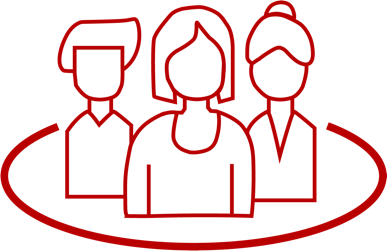 Ulrike Blumensath & Dr. Birgit WenzelDer Vorschlag dient der Entwicklung der Kompetenz, Filme zur Entnahme von Informationen zu nutzen. Die gewonnenen Informationen werden in Form von Steckbriefen aufbereitet und mit einer digitalen Weltkarte verknüpft. ZUORDNUNG ZU DEN STANDARDSHINWEISE In der Arte-Mediathek werden in Filmen von je 3 Minuten Länge in den beiden Reihen „Kinderporträt“ und „In deinem Alter“ Kinder aus aller Welt im Grundschulalter vorgestellt: „Wie leben andere Kinder auf der Welt? Was frühstücken sie oder essen sie am liebsten? Wo gehen sie zur Schule? Was sind ihre Hobbys? Jede Woche stellen wir euch ein Kind vor.“ (Arte)Diese Porträts sind die Grundlage für Steckbriefe der Kinder aus verschiedenen Ländern, welche die Schüler*innen erstellen und mit weiteren Informationen über das Land und einer (digitalen) Weltkarte verknüpfen und ihren Mitschüler*innen vorstellen. Dabei üben die Lernenden 
(in einer Vorlage) anzugeben, welche Quellen sie für ihre Präsentation genutzt haben.Ein zusätzlicher Auftrag könnte darin bestehen, die Lernenden aufzufordern, selbst Stellung zu beziehen, z. B. durch die Beantwortung von 
Impulsen: „Am Leben von … in … gefällt mir besonders …“ „Ich würde … in … gern fragen …“„Ganz neu / interessant / finde ich …“„Gar nicht für mein Leben kann ich mir vorstellen …“Wichtig ist es, im Unterrichtsgespräch einer möglichen Stereotypen-bildung vorzubeugen. Den Lernenden sollte bewusst werden, dass es in den Beispielen zwar um „typische“ Lebensbedingungen geht, diese aber nicht für alle Kinder gleichzusetzen sind (mögliche Impulse, die ein Nachdenken anregen: Wird das für alle Kinder in … gelten? Seid ihr alle gleich? etc.). Bereichernd wird es auch sein, Unterschiede, aber auch Gemeinsamkeiten zwischen den Kindern der Welt in einem Auswertungsgespräch zu thematisieren.BAUSTEINE FÜR DEN UNTERRICHTLiteratur, Links und EMPFEHLUNGENInformationen zu den unterrichtsbausteinen Standards im Basiscurriculum Medienbildungmediale Informationsquellen auswählen und nutzen (D)Informationen unter Angabe der Quellen auswählen und für die 
Bearbeitung von Aufgaben ordnen (D)Einzel- und Gruppenarbeitsergebnisse vor einem Publikum
präsentieren (D)Standards im FachMedien […] zielgerichtet zur Informationsentnahme nutzen (C)angeben, woher oder von wem sie Informationen gewonnen haben (C)Ergebnisse unter Einbezug von Medien zusammenfassend 
präsentieren (C)zu einer Frage oder einem Unterrichtsthema Stellung beziehen und diese begründen (C)Thema/SchwerpunktMethode und InhaltMaterialien und TippsFilmische Kinderporträts aus aller WeltErstellung eines SteckbriefesDie Schüler*innen erfassen aus filmischen Porträts Informationen zum Leben einzelner Kinder auf der ganzen Welt.Aus diesen Informationen erstellen sie einen Steckbrief. 
Mögliche Kategorien des Steckbriefes sind Familie, Essen, Schule, Hobbys der Kinder.Filme als Porträts in der ARTE-Mediathek (je 3 Min., 88 verfügbare Länder/Landschaften): https://s.bsbb.eu/r Auf der Internetseite „Kinderweltreise“ (https://s.bsbb.eu/s) kann man Kinder in verschiedenen Ländern der Welt kennenlernen. Über das Menu (Europa, Asien, Nordamerika, Südamerika, Australien und Afrika) werden die hinterlegten Länder aufgeführt, man kann sie auch auf einer Weltkarte anklicken. Für jedes dieser insgesamt 195 Länder sind Informationen in kurzen Texten und Bildern unter den Überschriften „Steckbrief“, „Land und Leute“, „Tiere und Pflanzen“, „Wirtschaft“, „Geschichte und Politik“ hinterlegt. Ergänzung des Steckbriefes mit LänderinformationenDie Lernenden recherchieren zum jeweils im Porträt thematisierten Land und ergänzen ihre Steckbriefe (Suchstrategien, 
Verlässlichkeit von Quellen und Quellennachweis sollte hierbei vorab thematisiert werden).Schüler*innengerechte Quellen sind z. B. das Länder-Spezial auf der von der Bundeszentrale für 
politische Bildung herausgege-benen Internetseite Hanisauland (https://s.bsbb.eu/t) sowie das Länderlexikon auf der Seite Helles Köpfchen (https://s.bsbb.eu/u) Verknüpfung der Steckbriefe mit einer digitalen Weltkarte und PräsentationDie Lehrkraft bereitet eine (möglichst digitale) Weltkarte vor, mit der fortlaufend gearbeitet wird.Die Lernenden verknüpfen die ergänzten Steckbriefe schließlich mit der Weltkarte: Land im Atlas suchen, auf einer stummen Karte einzeichnen und dann – mithilfe der Lehrkraft – auf der digitalen Weltkarte verorten.Sie präsentieren ihre Ergebnisse.Die Verknüpfung mit einer digitalen Karten erfolgt mit uMap: https://umap.openstreetmap.fr (uMap erlaubt auf unterschiedlichen Hintergrundkarten das Hinzufügen von Markern (mit Beschreibung, Fotos, Link etc.), Linien, Flächen und vieles andere mehr. Learning Snack zu uMap: https://s.bsbb.eu/cd Zuordnung zu den Standards des Basiscurriculums SprachbildungEinzelinformationen aus medial vermittelten Texten (z. B. Hörbuch, Film) aufgabengeleitet ermitteln und wiedergeben (D)aus Texten gezielt Informationen ermitteln (z. B. Fakten, Ereignisse, Themen) (D)Textmuster […] und Textbausteine […] anwenden (D)Zuordnung zu den übergreifenden ThemenInterkulturelle Bildung und ErziehungNachhaltige Entwicklung / Lernen in globalen ZusammenhängenARTE. In Deinem Alter:  Wie leben andere Kinder auf der Welt? Was frühstücken sie oder essen sie am liebsten? Wo gehen sie zur Schule? Was sind ihre Hobbys? Jede Woche stellen wir euch ein Kind vor.  https://www.arte.tv/de/videos/RC-016083/in-deinem-alter (abgerufen: 24.01.2020).Kinderweltreise. https://www.kinderweltreise.de (abgerufen: 24.01.2020).Learning Snack.  uMap – digitale Karten selbst erstellen. https://www.learningsnacks.de/share/126052 (abgerufen: 24.01.2020).Begleitende Hinweisbroschüre: https://s.bsbb.eu/hinweise Unterrichtsbausteine für alle Fächer im Überblick: https://s.bsbb.eu/ueberblickTutorials zu den in den Unterrichtsbausteinen genutzten digitalen Tools: https://s.bsbb.eu/tools 